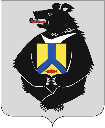 АДМИНИСТРАЦИЯСулукского сельского поселенияВерхнебуреинского муниципального районаХабаровского краяПОСТАНОВЛЕНИЕот 10.11.2023 № 74                                                                                 п. Сулук Об утверждении Порядка разработки прогноза социально-экономического развития Сулукского сельского поселения на долгосрочный периодВ соответствии с требованиями Федерального закона от 28 июня 2014 года № 172-ФЗ «О стратегическом планировании в Российской Федерации», Бюджетного кодекса Российской Федерации, в целях своевременной и качественной разработки прогноза социально-экономического развития Сулукского сельского поселения Верхнебуреинского муниципального района на долгосрочный период, администрация ПОСТАНОВЛЯЕТ: 1. Утвердить прилагаемый Порядок разработки Прогноза социально-экономического развития Сулукского сельского поселения Верхнебуреинского муниципального района на долгосрочный период.2. Утвердить прилагаемую форму Прогноза социально-экономического развития Сулукского сельского поселения Верхнебуреинского муниципального района на долгосрочный период.3. Контроль за выполнением настоящего постановления оставляю за собой.4. Опубликовать настоящее постановление в Сборнике правовых актов органов местного самоуправления Сулукского сельского поселения Верхнебуреинского муниципального района Хабаровского края и разместить на сайте органа местного самоуправления Сулукского сельского поселении Верхнебуреинского муниципального района Хабаровского края.5. Настоящее постановление вступает в силу после его официального    опубликования.Глава сельского поселения                                                           К.А. ВанюнинПОРЯДОКразработки прогноза социально-экономического
развития Сулукского сельского поселения Верхнебуреинского муниципального районана долгосрочный периодОбщие положенияНастоящий Порядок разработан в соответствии с требованиями Федерального закона от 28 июня 2014 года № 172-ФЗ «О стратегическом планировании в Российской Федерации», Бюджетного кодекса Российской Федерации, в целях своевременной и качественной разработки прогноза социально-экономического развития Сулукского сельского поселения Верхнебуреинского муниципального района (далее – поселение) на долгосрочный период.Прогноз социально-экономического развития на долгосрочный период (далее – прогноз) разрабатывается каждые три года на шесть лет и может корректироваться с учетом изменения социально-экономической ситуации в поселении.Прогноз разрабатывается на вариативной основе.Первый вариант прогноза – консервативный – исходит из менее благоприятной комбинации внешних и внутренних условий функционирования экономики и социальной сферы.Второй вариант прогноза – благоприятный – исходит из возможности сохранения позитивных тенденций развития внешних и внутренних условий и ориентирован на дальнейшее улучшение социально-экономической ситуации.Порядок разработки и корректировки прогноза определяется администрацией Сулукского сельского поселения Верхнебуреинского муниципального района (далее – администрация поселения).Прогноз (изменения прогноза) утверждается постановлением администрации Сулукского сельского поселения Верхнебуреинского муниципального района.Содержание прогноза2.1. Прогноз включает в себя таблицу и пояснительную записку.2.2. Таблица должна содержать:- перечень показателей социально-экономического развития поселения;- фактические значения показателей социально-экономического развития поселения за последний отчетный год;-	прогнозную оценку достигнутого уровня социально-экономического развития поселения на текущий год;- прогнозные данные социально-экономического развития поселения на прогнозный период (не менее чем на шесть лет) в двух вариантах;2.3. Пояснительная записка должна содержать:- описание ситуации, сложившейся в отчетном периоде. В части, посвященной описанию сложившейся ситуации, подводятся итоги социально-экономического развития за период, отмечаются наиболее важные события, положительные и отрицательные факторы, оказавшие влияние на итоги развития;-	определение вариантов внутренних условий и характеристик социально-экономического развития на долгосрочный период, включая основные показатели демографического развития. В случае существенного расхождения значений показателей в прогнозируемом периоде с ранее утвержденными значениями требуется указать причины, прямо или косвенно повлиявшие на данную ситуацию.Пояснительная записка должна содержать соответствующие аналитические пояснения.Порядок разработки ПрогнозаПрогноз разрабатывается по форме, утверждаемой постановлением администрации поселения. Разработку Прогноза осуществляет администрация  Сулукского сельского поселения (далее - администрация), которая проводит общее методологическое руководство и организацию работы по разработке Прогноза.В рамках разработки прогноза администрация рассматривает , рабочие материалы, представляемые Министерством экономического развития Хабаровского края.Администрация поселения, участвует в разработке прогноза (изменений прогноза), на основе анализа сложившейся ситуации и тенденций развития курируемых секторов экономики и социальной сферы, анализа хода выполнения соответствующих программ и мероприятий, разрабатывают экспертные прогнозные материалы по показателям, относящимся к их компетенции.Подготавливает экспертные прогнозные материалы вместе с пояснительной запиской до 1 июля  года разработки прогноза.Администрация разрабатывает прогноз (изменения прогноза) с учетом представленных материалов.Администрации предоставлено право корректировать представленные значения показателей социально-экономического развития поселения, полученные экспертным путем, в рабочем порядке при условии предварительного информирования участников прогнозного процесса о вносимых изменениях, касающихся их компетенции.Администрация в срок до 1 октября года разработки долгосрочного прогноза представляет главе администрации сельского поселения прогноз социально-экономического развития на долгосрочный период и пояснительную записку к нему.Администрация разрабатывает проект постановления администрации поселения об утверждении долгосрочного прогноза (изменений прогноза) с учетом результатов рассмотрения проекта решения о бюджете поселения на очередной финансовый год и плановый период.Прогноз (изменения прогноза) утверждается постановлением администрации поселения в срок, не превышающий двух месяцев со дня официального опубликования решения Собрания депутатов поселения о бюджете Сулукского сельского поселения Верхнебуреинского муниципального района на очередной финансовый год и на плановый период.Изменение социально-экономической ситуации влечет за собой изменение прогноза социально-экономического развития поселения на долгосрочный период в табличной его части._________________ФормаПРОГНОЗ
 социально-экономического развития Сулукского сельского поселения Верхнебуреинского муниципального района на долгосрочный период____________________УТВЕРЖДЁНпостановлением администрации Сулукского сельского поселения от 10.11.2023 № 74УТВЕРЖДЕНАпостановлением администрации Сулукского сельского поселенияот 10.11.2023 № 74Наименование 
показателя Единица измерения Отчёт за
предыдущий годОценка на 
текущий год Прогноз на 6 последующих летПрогноз на 6 последующих летПрогноз на 6 последующих летПрогноз на 6 последующих летПрогноз на 6 последующих летПрогноз на 6 последующих летНаименование 
показателя Единица измерения Отчёт за
предыдущий годОценка на 
текущий год 1-й прогнозныйгод 1-й прогнозныйгод 2,3,4,5- й прогнозный год 2,3,4,5- й прогнозный год 6-й прогнозный год 6-й прогнозный год Наименование 
показателя Единица измерения 2022 год Оценка на 
текущий год I 
вариант II 
вариант I
вариант II 
вариант I
 вариант II 
вариант 1 2 3 456789101. Общая характеристика Сулукского сельского поселения Верхнебуреинского муниципального района Хабаровского края1. Общая характеристика Сулукского сельского поселения Верхнебуреинского муниципального района Хабаровского края1. Общая характеристика Сулукского сельского поселения Верхнебуреинского муниципального района Хабаровского края1. Общая характеристика Сулукского сельского поселения Верхнебуреинского муниципального района Хабаровского края1. Общая характеристика Сулукского сельского поселения Верхнебуреинского муниципального района Хабаровского края1. Общая характеристика Сулукского сельского поселения Верхнебуреинского муниципального района Хабаровского края1. Общая характеристика Сулукского сельского поселения Верхнебуреинского муниципального района Хабаровского края1. Общая характеристика Сулукского сельского поселения Верхнебуреинского муниципального района Хабаровского края1. Общая характеристика Сулукского сельского поселения Верхнебуреинского муниципального района Хабаровского края1. Общая характеристика Сулукского сельского поселения Верхнебуреинского муниципального района Хабаровского краяСреднегодовая численность постоянного населения Сулукского сельского поселения человек806767762757752Безработное населениечеловек1213141516Экономически активное население, всегочеловек402404402400398Штатная численность муниципальных служащихединиц4,54,54,54,54,5Среднемесячная заработная плата муниципальных служащихрублей41,543,945,0345,0345,0345,0345,0345,03Расходы бюджета на содержание органов местного самоуправлениятыс. рублей6 392,1596 752,296 259,56 100,06 259,56 100,06 259,56 100,0Вывоз и захоронение бытовых отходовтыс.м32,32,32,32,32,3Количество предприятий малого и среднего предпринимательстваединиц1010101010Средняя численность работников малых и средних предприятий по предприятиям малого и среднего предпринимательствачеловек33333Объем реализации древесиныкуб.м.Объем производства хлебобулочных и кондитерских изделийтоннПоддержка сельскому хозяйству, садоводческому товариществу, тыс.рублей2. Владение, пользование и распоряжение имуществом2. Владение, пользование и распоряжение имуществом2. Владение, пользование и распоряжение имуществом2. Владение, пользование и распоряжение имуществом2. Владение, пользование и распоряжение имуществом2. Владение, пользование и распоряжение имуществом2. Владение, пользование и распоряжение имуществом2. Владение, пользование и распоряжение имуществом2. Владение, пользование и распоряжение имуществом2. Владение, пользование и распоряжение имуществомДоходы от использования муниципального имущества.тыс. рублей 843,11429235231244240254251Доходы, получаемые в виде арендной платы за земельные участки.тыс. рублейНалог на имущество физических лиц.тыс. рублей900,03179183180184181185184Земельный налог.тыс. рублей 206,5206363537363837Число объектов муниципальной собственности, планируемых к приватизацииединицЧисло казенных муниципальных учреждений Сулукского сельского поселенияединицКоличество  многоквартирных домов, расположенных на территории Сулукского сельского поселенияединиц3333333333Площадь земельных участков:-предоставленных для строительствакв.м.-выставленных на торгикв.м.3. Организация электроснабжения Сулукского сельского поселения Верхнебуреинского муниципального района Хабаровского края3. Организация электроснабжения Сулукского сельского поселения Верхнебуреинского муниципального района Хабаровского края3. Организация электроснабжения Сулукского сельского поселения Верхнебуреинского муниципального района Хабаровского края3. Организация электроснабжения Сулукского сельского поселения Верхнебуреинского муниципального района Хабаровского края3. Организация электроснабжения Сулукского сельского поселения Верхнебуреинского муниципального района Хабаровского края3. Организация электроснабжения Сулукского сельского поселения Верхнебуреинского муниципального района Хабаровского края3. Организация электроснабжения Сулукского сельского поселения Верхнебуреинского муниципального района Хабаровского края3. Организация электроснабжения Сулукского сельского поселения Верхнебуреинского муниципального района Хабаровского края3. Организация электроснабжения Сулукского сельского поселения Верхнебуреинского муниципального района Хабаровского края3. Организация электроснабжения Сулукского сельского поселения Верхнебуреинского муниципального района Хабаровского краяОбщая протяженность электрических сетейкм.Протяженность  электрических сетей, нуждающихся:- в заменекм- в ремонтекмПротяженность электрических сетей:- на которых произведена заменакм- отремонтированныхкм-устройство линиикм4. Градостроительная деятельность,  дорожная деятельности в отношении автомобильных дорог местного значения, находящихся в муниципальной собственности Сулукского сельского поселения Верхнебуреинского муниципального района Хабаровского края4. Градостроительная деятельность,  дорожная деятельности в отношении автомобильных дорог местного значения, находящихся в муниципальной собственности Сулукского сельского поселения Верхнебуреинского муниципального района Хабаровского края4. Градостроительная деятельность,  дорожная деятельности в отношении автомобильных дорог местного значения, находящихся в муниципальной собственности Сулукского сельского поселения Верхнебуреинского муниципального района Хабаровского края4. Градостроительная деятельность,  дорожная деятельности в отношении автомобильных дорог местного значения, находящихся в муниципальной собственности Сулукского сельского поселения Верхнебуреинского муниципального района Хабаровского края4. Градостроительная деятельность,  дорожная деятельности в отношении автомобильных дорог местного значения, находящихся в муниципальной собственности Сулукского сельского поселения Верхнебуреинского муниципального района Хабаровского края4. Градостроительная деятельность,  дорожная деятельности в отношении автомобильных дорог местного значения, находящихся в муниципальной собственности Сулукского сельского поселения Верхнебуреинского муниципального района Хабаровского края4. Градостроительная деятельность,  дорожная деятельности в отношении автомобильных дорог местного значения, находящихся в муниципальной собственности Сулукского сельского поселения Верхнебуреинского муниципального района Хабаровского края4. Градостроительная деятельность,  дорожная деятельности в отношении автомобильных дорог местного значения, находящихся в муниципальной собственности Сулукского сельского поселения Верхнебуреинского муниципального района Хабаровского края4. Градостроительная деятельность,  дорожная деятельности в отношении автомобильных дорог местного значения, находящихся в муниципальной собственности Сулукского сельского поселения Верхнебуреинского муниципального района Хабаровского края4. Градостроительная деятельность,  дорожная деятельности в отношении автомобильных дорог местного значения, находящихся в муниципальной собственности Сулукского сельского поселения Верхнебуреинского муниципального района Хабаровского краяВвод жильятыс. кв.мОбщая протяженность автомобильных дорог общего пользования местного значениякм14,44314,64214,64214,64214,642- в т.ч. с твёрдым покрытиемкм- из них с усовершенствованным покрытиемкмПротяжённость автомобильных дорог общего пользования местного значения, подлежащих: - ремонтукм- капитальному ремонтукмДенежные затраты на содержание автомобильных дорог местного значения, 6 371,794 332,23152515001541152015911570- на содержаниетыс.руб./км265,954 332,23152515001541152015911570- на капитальный ремонттыс.руб./км- на ремонттыс. руб./км6105,845. Участие в предупреждении и ликвидации последствий чрезвычайных ситуаций, осуществлению мероприятий по гражданской обороне5. Участие в предупреждении и ликвидации последствий чрезвычайных ситуаций, осуществлению мероприятий по гражданской обороне5. Участие в предупреждении и ликвидации последствий чрезвычайных ситуаций, осуществлению мероприятий по гражданской обороне5. Участие в предупреждении и ликвидации последствий чрезвычайных ситуаций, осуществлению мероприятий по гражданской обороне5. Участие в предупреждении и ликвидации последствий чрезвычайных ситуаций, осуществлению мероприятий по гражданской обороне5. Участие в предупреждении и ликвидации последствий чрезвычайных ситуаций, осуществлению мероприятий по гражданской обороне5. Участие в предупреждении и ликвидации последствий чрезвычайных ситуаций, осуществлению мероприятий по гражданской обороне5. Участие в предупреждении и ликвидации последствий чрезвычайных ситуаций, осуществлению мероприятий по гражданской обороне5. Участие в предупреждении и ликвидации последствий чрезвычайных ситуаций, осуществлению мероприятий по гражданской обороне5. Участие в предупреждении и ликвидации последствий чрезвычайных ситуаций, осуществлению мероприятий по гражданской оборонеРазмер бюджетных расходов на участие в предупреждении и ликвидации чрезвычайных ситуациитыс. рублей100250250250250250250250Количество мероприятий на участие в предупреждении и ликвидации чрезвычайных ситуацийединицКоличество мероприятий по гражданской оборонеединиц6. Размещение муниципального заказа6. Размещение муниципального заказа6. Размещение муниципального заказа6. Размещение муниципального заказа6. Размещение муниципального заказа6. Размещение муниципального заказа6. Размещение муниципального заказа6. Размещение муниципального заказа6. Размещение муниципального заказа6. Размещение муниципального заказаОбъём размещаемого муниципального заказатыс.рублейКоличество заключённых контрактов, ед.единицПроведено торгов и запросов котировокединиц